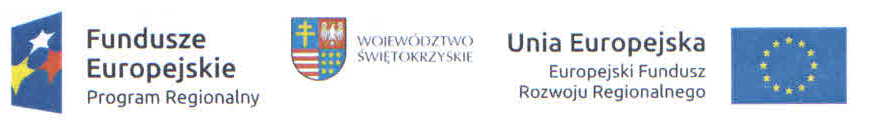 Końskie 2017-08-30Informacja o wyborze najkorzystniejszej  oferty            Niniejszym informujemy, że w wyniku opublikowanego w dniu 23-08-2017 zaproszenia do złożenia oferty  w postępowaniu na świadczenie usług doradczych, tzw. Inżyniera Kontraktu w zakresie doradztwa technicznego związanego z realizacją projektu „Informatyzacja Placówek Medycznych Województwa Świętokrzyskiego” (Inplamed WŚ) w ramach konkursu Osi priorytetowej 7: Sprawne usługi publiczne, Działanie 7.1: Rozwój e-społeczeństwa (w zakresie typu projektów: Rozwój e-zdrowia Regionalnego Programu Operacyjnego Województwa Świętokrzyskiego na lata 2014-2020 – nr konkursu  RPSW.07.01.00-IZ.00-26-135/17 zwanego dalej projektem Inplamed WŚ. najkorzystniejszą niżej wymienioną  ofertę firmy: Stowarzyszenie „Siła w Innowacji ul. B. Limanowskiego 26/30 26-600 Radom  - z ceną brutto 12 300,00złW powyżej cytowanym postępowaniu wpłynęły następujące ofertyInformacj  zostaje w dniu  dzisiejszym  zamieszczone na stronach  http://zoz-konskie.bip.org.pl/ i tablicy ogłoszeń                                                                                                                                                                                                                                Końskie. 2017-08-30      	            						       Dyrektor    							                    Zespołu Opieki Zdrowotnej w Końskich             dr n. med. Wojciech PrzybylskiSporządził: Jacek Kruk             ZESPÓŁ OPIEKI ZDROWOTNEJ
                     26 – 200 KOŃSKIEul. Gimnazjalna 41 BDział Sprzedaży Usługi Zamówień PublicznychLpNazwa firmyOferowana cena brutto1.Stowarzyszenie „Siła w Innowacji ul. B. Limanowskiego 26/30 26-600 Radom  12 300,00